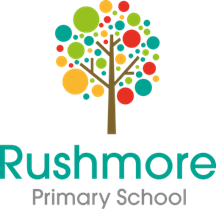                                 Rushmore Primary School HackneyNewly Qualified Primary TeacherMPSStart date: September 2021This is our Rushmore vision:At Rushmore we grow exceptional people!Our children come to us as unique seedlings; our dedicated staff nurture and protect each of them, giving everyone the best chance to spread their branches and stand tall.Together, we blossom and grow a thriving community where we enjoy learning from each other and with each other.Rooted by their knowledge and values, our children are ready to make their mark in the world beyond.Does this sound like the kind of school you would like to be part of?If so, we are currently looking to recruit a newly qualified primary teacher to begin work in September 2021. The successful candidate will be able to consistently deliver excellent lessons to our brilliant children. This is a fantastic opportunity for hard-working, flexible individuals and team players with excellent communication, presentation and people management skills.We offer:- Excellent continued professional development opportunities- Enthusiastic and friendly children, supportive parents and governors- A highly motivated and supportive staff team- The chance to start in July and payment for the summer holidays We are looking for someone who:-Is an excellent and passionate classroom practitioner -Demonstrates high expectations of children’s achievement and behaviour-Has a commitment to inclusive teaching which truly supports all children from all groups to achieve their absolute bestPlease download the attached application form or click on the apply now button.To find out more about our school please visit our school website;https://www.rushmore.hackney.sch.uk/ Once completed please send your application to caziz@rushmore.hackney.sch.uk Application closing date: 4:00pm on Wednesday 5th May 2021Interviews to be conducted on Wednesday 12th May 2021At Rushmore School we are committed to the safeguarding and welfare of children and young people. All posts are subject to an enhanced DBS check. We welcome applications from all sections of the community regardless of gender, race, religion, disability, sexual orientation or age.